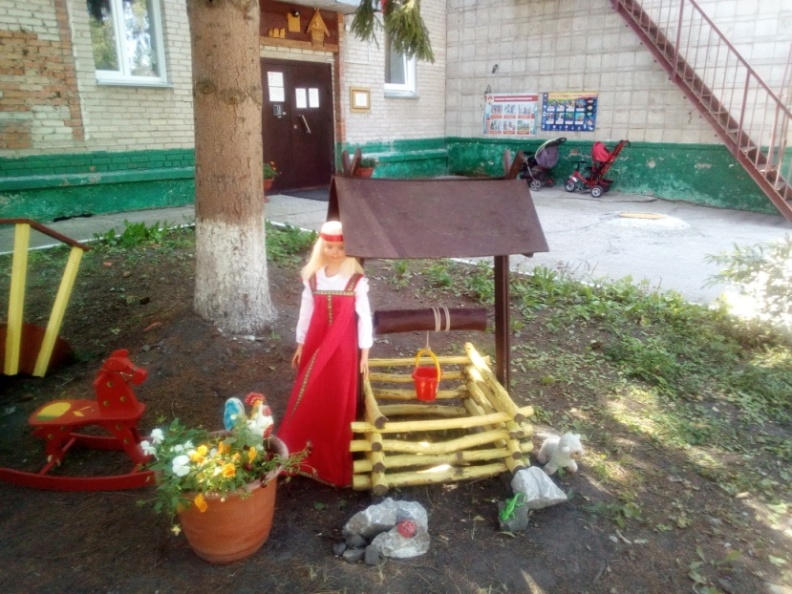 МКДОУ д/с № 304Старший воспитатель    Екатерина Михайловна АбрамоваКоординатор                   Татьяна Владимировна ЛукичёваМУНИЦИПАЛЬНОЕ КАЗЕННОЕ ДОШКОЛЬНОЕ ОБРАЗОВАТЕЛЬНОЕ УЧРЕЖДЕНИЕГОРОДА НОВОСИБИРСКА«Детский сад № 304 комбинированного вида»Юридический адрес: 630090, г. Новосибирск, ул. Детский проезд, 19электронная почта:  Ds_304_nsk@nios.ru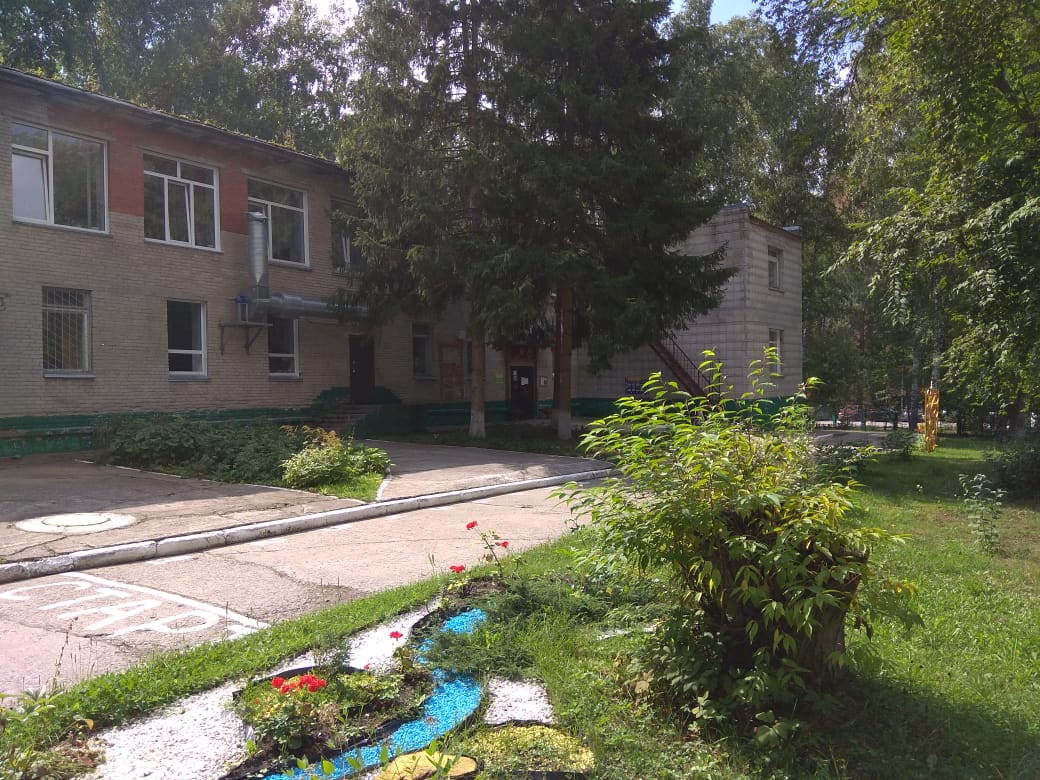 Районное методическое объединениевоспитателей дошкольных групп«Дистанционное обучение в практике педагогов МКДОУ д/с № 304. Опыт работы»Дата проведения: 16 октября 2020г.Районное методическое объединениевоспитателей дошкольных групп«Дистанционное обучение в практике педагогов МКДОУ д/с №304. Опыт работы»Дата проведения: 16.10.2020 г.Время проведения: 14.00 – 15.20 ч.Регистрация участников: 14.00 – 14.10 ч.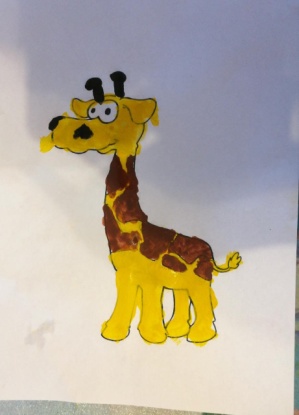 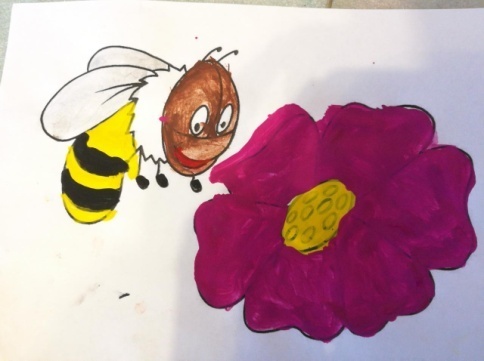 1. Приветственное слово.Старший воспитатель Абрамова Е. М.14.00-14.052. Представление опыта работы «Дистанционное обучение в группе комбинированного вида для детей с ОВЗ с ТНР».                                 14.05- 14.30Педагог-психолог Маняхина Е. С.3. Представление опыта работы «Дистанционное обучение в группе компенсирующего вида для детей с ОВЗ с ЗПР».Воспитатель Позолотина О. Н.14.30-14.504. Видео- выпускной в группе компенсирующего вида для детей с ОВЗ с ЗПР14.50-15.055. Представление опыта работы «Проведение педагогического совета в дистанционном режиме»Старший воспитатель Абрамова Е. М.15.05-15.206. Обмен мнениямиОбучение в период самоизоляции   В связи с эпидемиологической ситуацией специалисты группы компенсирующего вида организовали дистанционное обучение для воспитанников через социальную сеть WhatsАрp. Еженедельно высылаются задания по лексической теме недели.    Родители выполняют задания с детьми, закрепляют материал и делятся успехами детей в фото - и видео сообщениях. Специалисты, в свою очередь, дают рекомендации по индивидуальной работе с ребенком. 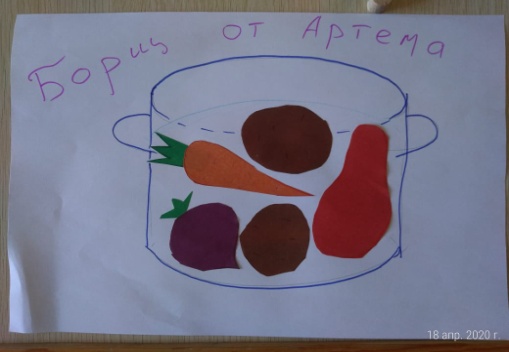 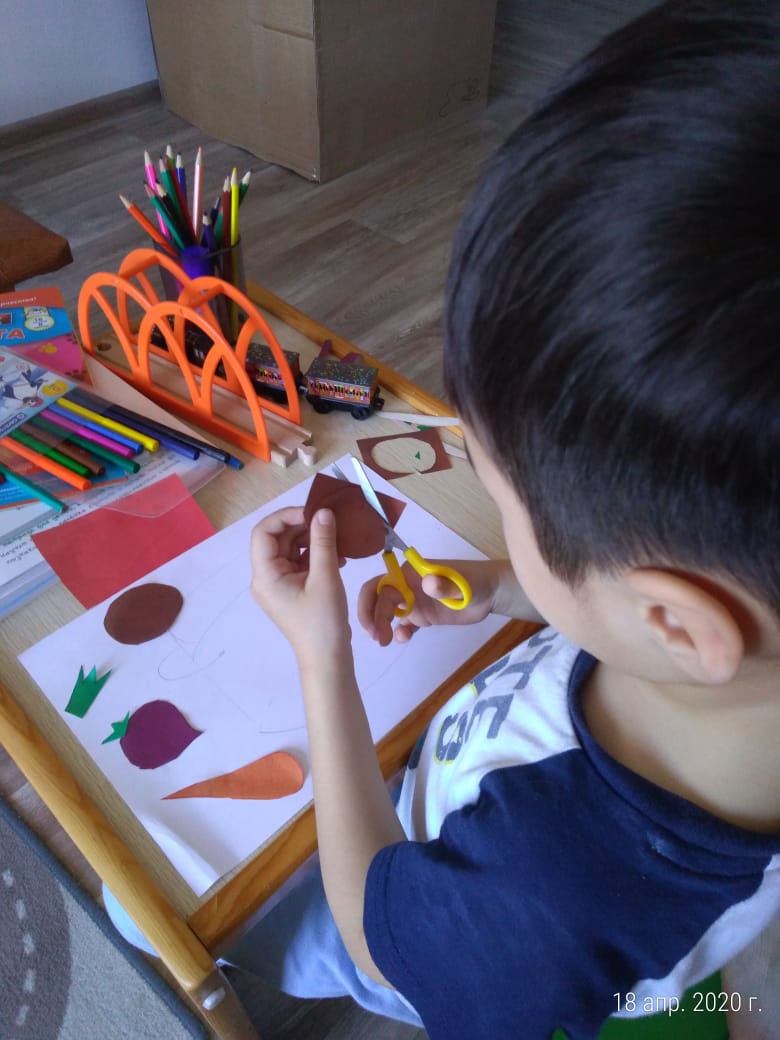 